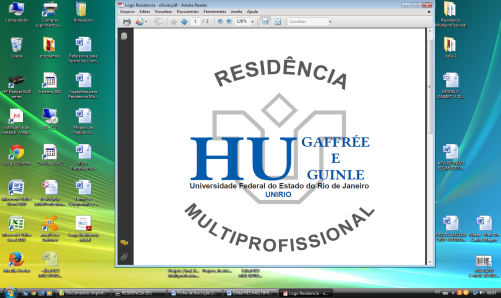 Universidade Federal do Estado do Rio de JaneiroHospital Universitário Gaffrée e Guinle - Residência Multiprofissional em SaúdeCurso de Especialização Latu Sensu em Políticas e Práticas em Situações de Saúde no Espaço Hospitalar Resultado dos Recursos da Prova Objetiva Área: Fonoaudiologia* Gabarito da Questão 25 após Recurso:C B(De acordo com a análise, houve alteração de gabarito na questão nº25, referente ao programa de Fonoaudiologia. A resposta correta é letra “B”).Nº da QuestãoRESULTADO DO RECURSO25Gabarito Alterado *47Recurso Improcedente